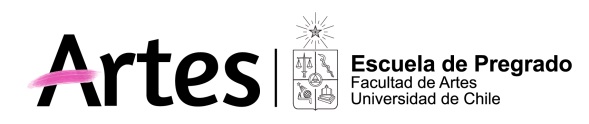 NOMBRE ACTIVIDAD CURRICULARNOMBRE ACTIVIDAD CURRICULAREn español:Taller de Teclado IVEn inglés:Keyboard workshop IVProfesora/profesor a cargoVirna Osses MarchantCódigo U-Cursos:TTEC381-204Unidad académica/organismo que lo desarrollaDepartamento de Música, Facultad de Artes, Universidad de ChileHoras de trabajo presencial y no presencial1,5 presencial7,5 no presencialNúmero de créditos SCT-Chile6Propósito general del cursoEl propósito general de esta actividad curricular es expandir el aprendizaje del piano como una herramienta para el desarrollo musical dentro de un marco progresivo de mayor complejidad, dentro de un contexto histórico, musical y cultural, de códigos doctos y no doctos, incluidos la música popular, folclórica de Chile y de la región latinoamericana, a través de la práctica instrumental en el piano. La finalidad es que el estudiante continúe desarrollando elementos propios de la técnica, de la lectura en el teclado y del dominio tonal del modo menor con digitaciones diferentes.Las habilidades específicas del estudiante son el desarrollo de la técnica y de procesos lectores, la identificación y ejecución de repertorio de distinta culturas, épocas y estilos de complejidad creciente y el dominio práctico en el modo menor. El rol del docente es ser guía y mediador en los procesos de aprendizaje pianístico como práctica del conocimiento musical a través de una metodología colectiva con inducciones hacia la práctica individual, centrada en la reflexión teórica sobre aspectos musicales y la ejercitación práctica en el teclado.Palabras Claves: Desarrollo técnico básico - Lectura en el teclado - Dominio tonal menor - Rol docente: guía y mediador - Metodología: Colectiva con inducción a la práctica individual.Competencias y subcompetencias a las que contribuye el cursoCompetencias1.	Comprender el lenguaje de la música, a través de técnicas y destrezas teórico-prácticas en el teclado.   2.	Desarrollar destrezas lectoras de los códigos musicales tratados en el curso.3.	Realizar propuestas interpretativas vinculadas con diversas prácticas musicales representativas tanto de la cultura chilena como de otras culturas, épocas y estilos musicales.Subcompetencias1.2 (C1) Promoviendo la autoconciencia de la percepción musical.2.2 (C1) Promoviendo la coordinación motriz y auditiva.2.3 (C1) Promoviendo la construcción interna de un pulso estable.2.4 (C2) Promoviendo el conocimiento y la práctica de estructuras y patrones musicales en el teclado.2.5 (C2) Promoviendo la coordinación fluida de adelantamiento visual, motor y auditivo.  2.6 (C3) Desarrollando las técnicas del canto y la interpretación instrumental, considerando diferentes géneros y estilos musicales.Competencias transversales de la UniversidadCapacidad crítica y autocrítica Capacidad de comunicación oral y escritaResponsabilidad social y compromiso ciudadanoCompromiso éticoValoración y respeto por la diversidad y la multiculturalidadResultados de aprendizajeUnidad 1: Instrumento y corporalidadEl estudiante:-	Utiliza apropiadamente las partes del instrumento, explicita oralmente sus    características y posibilidades.-	Usa el cuerpo en relación con el instrumento y su ejecución.-	Emplea técnicas académicas básicas de producción del sonido en el teclado. Unidad 2: Bases TonalesEl estudiante ejecuta en tonos mayores de tecla blanca, distintos aspectos de un tono: Escalas, Arpegios, Acordes, Enlaces y Cadencias. Unidad 3: LecturaEl estudiante ejecuta leyendo el código musical enseñado, en claves de sol y de fa, propias de la escritura de teclado, y ejercita patrones visuales del código musical y los realiza en el teclado.Unidad 4. TécnicaEl estudiante soluciona aspectos técnicos básicos de ejecución, a través de la aplicación en el repertorio y/o ejercicios pertinentes.  Unidad 5: RepertorioEl estudiante ejecuta un repertorio mínimo de trozos pertenecientes a estilos doctos y no doctos. Saberes/ContenidosUnidad 1: Instrumento y corporalidad-	Incremento en el conocimiento práctico de la disposición del cuerpo con relación al instrumento y su uso en la ejecución instrumental, utilizando mayores destrezas técnicas y posibilidades del instrumentoUnidad 2: Bases TonalesContenidos: Tonos: Mayores y Menores de Mi – Si – y Fa, expresados en los aspectos de:1.	Perfil: Reconocimiento visual, estructural y teórico del mismo.2.	Escalas: Extensión de dos octavas en corcheas. Negra = 60,              Movimiento paralelo y contrario.3.	Arpegios: funciones principales: Tríadas: I – IV y V y Tétradas V7 y VII7              Ejecución de arpegios: Pulso = 60, en negras. Extensión de dos octavas en estado                    fundamental e inversiones. Ejecuciones funcionales a criterio del profesor. 4.	Acordes: funciones principales: I – IV y V y funciones secundarias: II – III y VI.   Tétradas de V7 y VII7 . Utilizar los conceptos de: -	Estado e Inversión: fundamental e inversiones en tríadas y tétradas. -	Introducir el concepto de Denominación distinta para un mismo acorde: Ej.: Acorde de Do = Tónica de Do/ Subdominante de Sol/ Dominante de Fa.       Acorde de mi = Tónica de mi/ Subdominante de si/ 3º de Do/ 6º de Sol.-	Posición:  5ª - 8ª - 3ª y 7ª.Ejecución de acordes: Pulso = 60, en blancas, en estado fundamental e inversiones y digitación correcta en ambas manos. Ejecuciones funcionales a criterio del profesor.5.	Procedimientos armónicos: -	Uso de formato armónico de piano (mano izquierda: Bajo y mano derecha:    Tenor, Contralto y Soprano)-	Enlaces armónicos: Uso de funciones armónicas en estado fundamental (Bajo) y desplazamientos del Bajo por 3ª o 6ª (dos notas comunes y una por movimiento gradual); por 4ª o 5ª (una nota común y dos graduales) y por 2ª (movimiento contrario de todas las voces en relación al bajo), en los tonos estudiados.-	Resolución de V7 completa e incompleta e inversiones y VII7. -	Procedimientos modulatorios a través de la V7.-	Uso de acordes principales en 6ª en enlaces tipo: I - I6 - IV - IV6 – V - V6 – I (migración de la 3ª para evitar su duplicación).6.	Cadencias: En posición de 5ª - 8ª y 3ª.a.	Completa: I – IV – V7 – Ib.	Clásica: I – IV –  I6/4 – V7 – Ic.	Clásica con sustitución: I – II6  – I6/4 – V7 – Id.	Clásica con sustitución de acorde napolitano: I – II6nap  – I6/4 – V7 – Ie.	Rota: V7 – VI.f.	Frigia de 1ª Especie: I – III – IV – V (sólo en modo menor y posición de 8ª)Unidad 3: Lectura y formas musicales-	Conocimiento y práctica de Claves de Sol y de Fa: 20 ejercicios tipo WolferEjercitación en estructuras musicales más complejas de los aspectos de: -	Temporalidad: pulso, ritmo, acentuación y agógica.-	Altura tonal: Direccionalidad e Interválica.-	Intensidad: variaciones dinámicas.-	Textura: Armónica, contrapuntística, homofónica. -	Forma: Motivos, frases, períodos y estructuras específicas. Unidad 4. Técnica-	Ejercicios: 6 ejercicios tipo Hanon transportados.-	Estudios: 6 estudios ténicos tipo Czerny – Germer.Unidad 5: RepertorioContenidos:Barroco: Textura contrapuntística.2 piezas: Referente: Maestros del Clavecín Vol I, última parte o Vol II.Clásico: Melodía acompañada. Armonía figurada. Equilibrio de Forma2 piezas: Referente: Sonatina en Fa mayor de L.von Beethoven o L. Dussek Op 20 Nº1Romántico: Color armónico. Tensión/Reposo. Dinámica/Agógica2 piezas de una página: Referente Noten Mappe Vol I, tercer tercio o Vol II.Moderno: Lenguaje atonal. Disonancia. Nuevo Sentido.   4 piezas: Referente B. Bartók, Mikrokosmos Vol II (piezas de una página) no vistas anteriormente o piezas equivalentes.Chileno o Latinoamericano: Estéticas Musicales Latinoamericanas 2 piezas: Referente: “Preludios” de R. Amengual (excluir lentos) o similares.Jazz:1 pieza: A criterio del profesor, de acuerdo al nivel.Folkórico:1 pieza: A criterio del profesor, de acuerdo al nivel. Popular:1 pieza: A criterio del profesor, de acuerdo al nivel.MetodologíaLa metodología consistirá en sesiones grupales de hasta 7 estudiantes que serán organizadas en base a: clases expositivas, discusiones guiadas, formulación de preguntas, formulación de analogías, trabajo colaborativo, demostraciones y ejecuciones prácticas, juegos de roles y competitivos, entre otros. Todos estos dispositivos metodológicos tendrán una orientación fundamentalmente práctica y relacionada con la resolución autónoma de problemas en el ejercicio profesional.Evaluación2 pruebas parciales de avance formativo de contenidos.1 nota actitudinal: parámetros: asistencia, rendimiento, responsabilidad, actitud y participación, estudio autónomoProyecto personalRequisitos de aprobaciónCalificación mínima de aprobación: 4,0Examen: se presenta como derecho para quien quiera rendirlo, pero será de carácter obligatorio para quienes obtengan una calificación final inferior a la mínima, determinado por la carrera en su conjuntoConceptos claveDesarrollo técnico básico - Lectura en el teclado - Dominio tonal – Apreciación musicalRol docente: guía y mediador Metodología: Colectiva con inducción a la práctica individual.Bibliografía obligatoriaBibliografía complementariaGuías de escalas, arpegios y cadenciasRepertorio selesccionadoGRAY, D. Scales and Arpegios. New York/London. Boosey and Hawkes. 15 pp.HINDEMITH, P. (1944). Armonía Tradicional. Ed. Ricordi. Buenos Aires. MORALES, S. (2000). Manual de Armonía. Universidad de Chile. Santiago. 71 pp.RIMSKY KORSAKOV, N (1946). Tratado de Armonía. Ed. Ricordi. Buenos Aires. ARAYA, C. (1985). Música I. Ed. CEPCO S. A. Santiago de Chile. 71pp.  BARTÓK, BELA. (1940). Mikrokosmos I. U. S. A. Ed. Boosey & Hawkes. BASTIENE, J. (1976). Sight Reading Level I  y II. Ed. Kjios West. San Diego, California.  THOMPSON, JOHN. ([1936]). Enseñando a tocar los deditos. En Curso moderno para el piano. U.S.A. Ed. The Willis Music Company. 35 pp.WAISS, ELENA. (1947). Mi amigo el piano. Santiago de Chile. Ed. Universitaria. 28ª edición. 47pp.WOLFER, ANTÓN. (1914). Klavierschule. Zürich. Ed. Hug &Co. 69 pp.Técnica.PELINSKI, RAMÓN. (2005). Corporeidad y experiencia musical. En Revista Transcultural de Música. 9. ISSN:1697-0101.  SLOBODA, JOHN. (1985). The Perfomance of Music. En The Musical Mind: The Cognitive Psychology of Music. Clarendon Press. Oxford. Great Britain. pp. 67-101.SNELL, KEITH y ASHLEIGH, MARTHA. (1998). Fundamentals of Piano Theory. Level one. U. S. A. Ed. Neil A. Kjos Music Company. 64 pp. BACH: Pequeños Preludios y fugasSCHUMANN: Álbum de la JuventudRecursos en líneaSitios World Wide Web (www)LÓPEZ CANO, RUBÉN. (2005). Los cuerpos de la música. Introducción al dossier Música, cuerpo y cognición. En Revista Transcultural de Música. # 9. ISSN:1697-0101. http://www.sibetrans.com/trans/trans9/cano2,htm.REPP, BRUNO y KNOBLICH, GÜNTHER. (2004). Perceiving Action Identity. How Pianists Recognize Their Own Performances. En Psychological Science. American Psychological Society. Sept. Vol 15(9).604 = 609.Abstract.  PMID:15327631 [PubMed = indexed for MEDLINE]http://www.ncbi.nlm.nih.gov/pubmed/15327631 